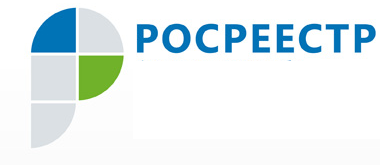 Пресс-релиз01.08.2019  В Югру пришли ипотечные каникулы 31 июля в России вступил в силу закон об «ипотечных каникулах» для заемщиков, оказавшихся в трудной жизненной ситуации. Законом установлено, что оказавшийся в сложной жизненной ситуации заемщик, например, серьезно заболевший, потерявший работу или значительную часть ежемесячного дохода, сможет взять паузу в обслуживании кредита, без штрафных санкций со стороны банка.«Ипотечные каникулы» будут предоставляться по кредитам, размер которых не превышает 15 миллионов рублей. Каникулы предполагают шестимесячный льготный период, в течение которого заемщикам будет предоставлена возможность приостановить выплаты по ипотеке либо уменьшить их размер. Также на этот период вводится запрет на изъятие переданного в залог единственного жилья заемщика.Информация об отсутствии платежей по кредиту в течение «ипотечных каникул» не будет включаться в информационную часть кредитной истории заемщика. Кроме того, закон отменяет обязательное нотариальное заверение договоров ипотечного кредитования жилья, находящегося в долевой собственности, а также сделок по продаже такого жилья, если в них принимают участие все совладельцы. Пресс-служба Управления Росреестра по ХМАО – Югре   